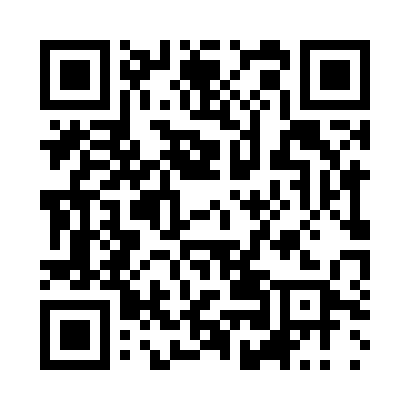 Prayer times for Arpadzhik, BulgariaSat 1 Jun 2024 - Sun 30 Jun 2024High Latitude Method: Angle Based RulePrayer Calculation Method: Muslim World LeagueAsar Calculation Method: HanafiPrayer times provided by https://www.salahtimes.comDateDayFajrSunriseDhuhrAsrMaghribIsha1Sat3:435:491:186:318:4810:442Sun3:435:481:186:328:4910:453Mon3:425:481:186:328:4910:474Tue3:415:471:196:328:5010:485Wed3:405:471:196:338:5110:496Thu3:395:471:196:338:5110:507Fri3:395:461:196:348:5210:518Sat3:385:461:196:348:5310:519Sun3:385:461:206:348:5310:5210Mon3:375:461:206:358:5410:5311Tue3:375:461:206:358:5410:5412Wed3:365:461:206:368:5510:5513Thu3:365:461:206:368:5510:5514Fri3:365:461:216:368:5610:5615Sat3:365:461:216:378:5610:5616Sun3:365:461:216:378:5610:5717Mon3:365:461:216:378:5710:5718Tue3:365:461:216:378:5710:5819Wed3:365:461:226:388:5710:5820Thu3:365:461:226:388:5810:5821Fri3:365:461:226:388:5810:5822Sat3:365:471:226:388:5810:5923Sun3:375:471:236:388:5810:5924Mon3:375:471:236:398:5810:5925Tue3:375:481:236:398:5810:5926Wed3:385:481:236:398:5810:5927Thu3:395:481:236:398:5810:5828Fri3:395:491:246:398:5810:5829Sat3:405:491:246:398:5810:5830Sun3:415:501:246:398:5810:58